Załącznik nr 1 do SWZ Wykonawca:…………………………………(pełna nazwa/firma, adres, w zależności od podmiotu: NIP/PESEL, KRS/CEiDG)reprezentowany przez:…………………………………(imię, nazwisko, stanowisko/podstawa do reprezentacji) ...................................., dnia ....................... 2023 r. FORMULARZ OFERTYOdpowiadając na ogłoszenie o przetargu w trybie podstawowym pn. Dostawa 9 nowych, niezarejestrowanych samochodów osobowych zgodnie z wymaganiami określonymi w Specyfikacji Warunków Zamówienia dla tego przetargu, składamy niniejszą ofertę:w tym za:Oferujemy wykonanie całości przedmiotu zamówienia za wynagrodzeniem w kwocie netto………………………… (słownie) tj. brutto ………………………… (słownie), zgodnie z poniższym wskazanie:Część zamówienia, której wykonanie zamierzamy powierzyć podwykonawcy/com obejmuje (jeżeli dotyczy): ……………………………………………………………………………………………………………Dane podwykonawcy/ów (pełna nazwa/firma, adres, w zależności od podmiotu: NIP/PESEL, KRS/CEiDG)………………………………………..…………………………………………………………………Oświadczamy, że wybór naszej oferty będzie / nie będzie* prowadzić do powstania u Zamawiającego obowiązku podatkowego.Uwaga: Zamawiający informuje, że na podstawie art. 255 ustawy, jeżeli złożono ofertę, której wybór prowadziłby do powstania u Zamawiającego obowiązku podatkowego zgodnie z przepisami o podatku od towarów i usług, Zamawiający w celu oceny takiej oferty dolicza do przedstawionej w niej ceny podatek od towarów i usług, który miałby obowiązek rozliczyć zgodnie z tymi przepisami. W związku z powyższym Wykonawca, składając ofertę, ma obowiązek:1) poinformowania Zamawiającego, że wybór jego oferty będzie prowadził do powstania u zamawiającego obowiązku podatkowego;2) wskazania nazwy (rodzaju) towaru lub usługi, których dostawa lub świadczenie będą prowadziły do powstania obowiązku podatkowego;3) wskazania wartości towaru lub usługi objętego obowiązkiem podatkowym zamawiającego, bez kwoty podatku;4) wskazania stawki podatku od towarów i usług, która zgodnie z wiedzą wykonawcy, będzie miała zastosowanie.Oświadczamy, że wykazując spełnianie warunków, o których mowa w art. 112 ust. 2 Ustawy, będziemy / nie będziemy* polegać na zasobach następujących podmiotów (na zasadach określonych w art. 118 - 123 Ustawy): (wykonawca polega na sytuacji ekonomicznej lub finansowej* / zdolności technicznej lub zawodowej* podmiotu).Oświadczamy, że cena oferty obejmuje pełen zakres zamówienia określony w SWZ, jak również wszystkie koszty towarzyszące wykonaniu zamówienia oraz podatek PTU (podatek od towarów i usług).Oświadczamy, że zapoznaliśmy się ze specyfikacją warunków zamówienia (w tym z PPU) i nie wnosimy do niej zastrzeżeń oraz przyjmujemy warunki w niej zawarte.Oświadczamy, że jesteśmy związani niniejszą ofertą przez okres 30 dni, którego bieg rozpoczyna się wraz z upływem terminu składania ofert.Oświadczamy, że w przypadku przyznania nam zamówienia, zobowiązujemy się do zawarcia umowy w miejscu i terminie wskazanym przez Zamawiającego.Stosownie do § 13 ust. 2 rozporządzenia Ministra Rozwoju, Pracy i Technologii z dnia 23 grudnia 2020 r. w sprawie podmiotowych środków dowodowych oraz innych dokumentów lub oświadczeń, jakich może żądać zamawiający od wykonawcy oraz w związku z art. 127 ust. 2 Ustawy:a) wskazujemy adresy internetowe ogólnodostępnych i bezpłatnych baz danych, z których Zamawiający pobierze wymagane dokumenty (wskazać dokumenty oraz adresy internetowe baz danych):……………………………………………………………………………………………………b) oświadczam, że następujące wymagane oświadczenia lub dokumenty dostarczono Zamawiającemu w poprzednich postępowaniach o udzielenie zamówienia oraz potwierdzam ich aktualność (wskazać oświadczenia lub dokumenty oraz numer postępowania):……………………………………………………………………………………………………Niniejszym informujemy, iż informacje składające się na ofertę, zawarte na stronach ..................................................... stanowią tajemnicę przedsiębiorstwa w rozumieniu przepisów ustawy o zwalczaniu nieuczciwej konkurencji i jako takie nie mogą być ogólnie udostępnione.Rodzaj Wykonawcy (zaznaczyć właściwe):  mikroprzedsiębiorstwo  małe przedsiębiorstwo  średnie przedsiębiorstwo  duże przedsiębiorstwo Mikroprzedsiębiorstwo: przedsiębiorstwo, które zatrudnia mniej niż 10 osób i którego roczny obrót lub roczna suma bilansowa nie przekracza 2 milionów EUR. Małe przedsiębiorstwo: przedsiębiorstwo, które zatrudnia mniej niż 50 osób i którego roczny obrót lub roczna suma bilansowa nie przekracza 10 milionów EUR. Średnie przedsiębiorstwa: przedsiębiorstwa, które nie są mikroprzedsiębiorstwami ani małymi przedsiębiorstwami i które zatrudniają mniej niż 250 osób i których roczny obrót nie przekracza 50 milionów EUR lub roczna suma bilansowa nie przekracza 43 milionów EUR).* nieodpowiednie skreślićDOKUMENT NALEŻY PODPISAĆ KWALIFIKOWANYM PODPISEM ELEKTRONICZNYM,
PODPISEM ZAUFANYM LUB PODPISEM OSOBISTYM.Załącznik nr 2 do SWZ Zamawiający:SIEĆ BADAWCZA ŁUKASIEWICZ - WARSZAWSKI INSTYTUT TECHNOLOGICZNY(pełna nazwa/firma, adres)Wykonawca:……………………………………(pełna nazwa/firma, adres, w zależności od podmiotu: NIP/PESEL, KRS/CEiDG)reprezentowany przez:……………………………………(imię, nazwisko, stanowisko/podstawa do  reprezentacji)Oświadczenia wykonawcy/wykonawcy wspólnie ubiegającego się o udzielenie zamówieniaUWZGLĘDNIAJĄCE PRZESŁANKI WYKLUCZENIA Z ART. 7 UST. 1 USTAWY O SZCZEGÓLNYCH ROZWIĄZANIACH W ZAKRESIE PRZECIWDZIAŁANIA WSPIERANIU AGRESJI NA UKRAINĘ ORAZ SŁUŻĄCYCH OCHRONIE BEZPIECZEŃSTWA NARODOWEGOskładane na podstawie art. 125 ust. 1 ustawy Pzp Na potrzeby postępowania o udzielenie zamówienia publicznego pn. Dostawa 9 nowych, niezarejestrowanych samochodów osobowych, oświadczam, co następuje:OŚWIADCZENIA DOTYCZĄCE PODSTAW WYKLUCZENIA:Oświadczam, że nie podlegam wykluczeniu z postępowania na podstawie art. 108 ust. 1 ustawy Pzp.Oświadczam, że nie podlegam wykluczeniu z postępowania na podstawie art. 109 ust. 1 pkt. 4 Pzp.Oświadczam, że zachodzą w stosunku do mnie podstawy wykluczenia z postępowania na podstawie art. …………. ustawy Pzp (podać mającą zastosowanie podstawę wykluczenia spośród wymienionych w art. 108 ust. 1 pkt 1, 2 i 5 lub art. 109 ust. 1 pkt 4  ustawy Pzp). Jednocześnie oświadczam, że w związku z ww. okolicznością, na podstawie art. 110 ust. 2 ustawy Pzp podjąłem następujące środki naprawcze i zapobiegawcze: ………………………………………………………………………………………………………………………………………………………………………………………………………………Wskazany punkt proszę wypełnić, jeżeli dotyczy on WykonawcyOświadczam, że nie zachodzą w stosunku do mnie przesłanki wykluczenia z postępowania na podstawie art.  7 ust. 1 ustawy z dnia 13 kwietnia 2022 r. o szczególnych rozwiązaniach w zakresie przeciwdziałania wspieraniu agresji na Ukrainę oraz służących ochronie bezpieczeństwa narodowego (Dz. U. poz. 835)1. OŚWIADCZENIE DOTYCZĄCE WARUNKÓW UDZIAŁU W POSTĘPOWANIU:[UWAGA: stosuje tylko wykonawca/ wykonawca wspólnie ubiegający się o zamówienie]Oświadczam, że spełniam warunki udziału w postępowaniu określone przez zamawiającego w w punkcie Specyfikacji Warunków Zamówienia[UWAGA: stosuje tylko wykonawca/ wykonawca wspólnie ubiegający się o zamówienie, który polega na zdolnościach lub sytuacji  podmiotów udostepniających zasoby, a jednocześnie samodzielnie w pewnym zakresie wykazuje spełnianie warunków]Oświadczam, że spełniam warunki udziału w postępowaniu określone przez zamawiającego w  Specyfikacji Warunków Zamówienia (wskazać dokument i właściwą jednostkę redakcyjną dokumentu, w której określono warunki udziału w postępowaniu) w  następującym zakresie:  …………..…………………………………………………..…………………………………………...INFORMACJA W ZWIĄZKU Z POLEGANIEM NA ZDOLNOŚCIACH LUB SYTUACJI PODMIOTÓW UDOSTEPNIAJĄCYCH ZASOBY: Oświadczam, że w celu wykazania spełniania warunków udziału w postępowaniu, określonych przez zamawiającego w <wskazać punkt przypisany do treści zawartej w punkcie Warunki udziału w postępowaniu> Specyfikacji Warunków Zamówienia, polegam na zdolnościach lub sytuacji następującego/ych podmiotu/ów udostępniających zasoby: (wskazać nazwę/y podmiotu/ów)………………… ………………………..……………………………………………… w następującym zakresie: …………………………………………………………………….(określić odpowiedni zakres udostępnianych zasobów dla wskazanego podmiotu). OŚWIADCZENIE DOTYCZĄCE PODANYCH INFORMACJI:Oświadczam, że wszystkie informacje podane w powyższych oświadczeniach są aktualne 
i zgodne z prawdą oraz zostały przedstawione z pełną świadomością konsekwencji wprowadzenia zamawiającego w błąd przy przedstawianiu informacji. INFORMACJA DOTYCZĄCA DOSTĘPU DO PODMIOTOWYCH ŚRODKÓW DOWODOWYCH:Wskazuję następujące podmiotowe środki dowodowe, które można uzyskać za pomocą bezpłatnych i ogólnodostępnych baz danych, oraz dane umożliwiające dostęp do tych środków:1) ......................................................................................................................................................(wskazać podmiotowy środek dowodowy, adres internetowy, wydający urząd lub organ, dokładne dane referencyjne dokumentacji)2) .......................................................................................................................................................(wskazać podmiotowy środek dowodowy, adres internetowy, wydający urząd lub organ, dokładne dane referencyjne dokumentacji)DOKUMENT NALEŻY PODPISAĆ KWALIFIKOWANYM PODPISEM ELEKTRONICZNYM,
PODPISEM ZAUFANYM LUB PODPISEM OSOBISTYM.Załącznik nr 3 do SWZ Wzór Oświadczenia wykonawcy o przynależności do grupy kapitałowej, stosowany jako dokument na potwierdzenie przesłanki do wykluczenia wykonawcy na podstawie art. 108 ust. 1 pkt 5Nazwa postępowania: Dostawa 9 nowych, niezarejestrowanych samochodów osobowychOŚWIADCZENIEo przynależności lub braku przynależności do tej samej grupy kapitałowejSkładając ofertę w ww. postępowaniu, oświadczam, że w stosunku do wykonawcy, którego reprezentuje: Nazwa Wykonawcy……………………………………………………………………………………………………………………………………………………………………………………………………………………………………………………………………………… oświadczam, że Wykonawca, którego reprezentuję nie przynależy do tej samej grupy kapitałowej w rozumieniu ustawy z dnia 16 lutego 2007 r. o ochronie konkurencji i konsumentów (tekst jedn.: Dz. U. z 2021 r., poz. 275) z innym wykonawcą, który złożył odrębną ofertę lub ofertę częściową w przedmiotowym postępowaniu* oświadczam, że Wykonawca, którego reprezentuję przynależy do tej samej grupy kapitałowej w rozumieniu ustawy z dnia 16 lutego 2007 r. o ochronie konkurencji i konsumentów (tekst jedn. Dz. U. z 2021 r., poz. 275) wraz z wykonawcą, który złożył ofertę odrębną lub ofertę częściową w przedmiotowym postępowaniu tj. (podać nazwę i adres)*:______________________________________________________________________________________________________________________________________________________________________________________________________________________________________________________________________________________________________________________________________________________________________________________________________________________________________________________________________________________________________________________________________________________________________________________________ ** * należy skreślić odpowiedni kwadrat, ** wraz ze złożeniem oświadczenia o przynależności do tej samej grupy kapitałowej Wykonawca przedkłada dokumenty lub informacje potwierdzające przygotowanie oferty lub oferty częściowej niezależnie od innego Wykonawcy należącego do tej samej grupy kapitałowej.DOKUMENT NALEŻY PODPISAĆ KWALIFIKOWANYM PODPISEM ELEKTRONICZNYM,
PODPISEM ZAUFANYM LUB PODPISEM OSOBISTYM.Załącznik nr 4 do SWZ Wykonawca:………………………………………………………………………………(pełna nazwa/firma, adres, w zależności od podmiotu: NIP/PESEL, KRS/CEiDG)reprezentowany przez:………………………………………………………………………………(imię, nazwisko, stanowisko/podstawa do reprezentacji)Oświadczenia wykonawcy/wykonawcy wspólnie ubiegającego się o udzielenie zamówienia DOTYCZĄCE AKTUALNOŚCI INFORMACJI ZAWARTYCH W OŚWIADCZENIU, O KTÓRYM MOWA W ART. 125 UST. 1 P.Z.P.Na potrzeby postępowania o udzielenie zamówienia publicznego pn. Dostawa 9 nowych, niezarejestrowanych samochodów osobowych, oświadczam, że informacje zawarte w oświadczeniu, o którym mowa w art. 125 ust. 1 ustawy z dnia 11 września 2019 r. przedłożonym wraz z ofertą przez Wykonawcę, są aktualne w zakresie podstaw wykluczenia z postępowania wskazanych przez Zamawiającego, o których mowa w:OŚWIADCZENIA DOTYCZĄCE WYKONAWCY:Oświadczam, że nie podlegam wykluczeniu z postępowania na podstawie:art. 108 ust. 1 art. 109 ust. 1 pkt 4) ustawy,art. 7 ust. 1 ustawy z dnia 13 kwietnia 2022 r. o szczególnych rozwiązaniach w zakresie przeciwdziałania wspieraniu agresji na Ukrainę oraz służących ochronie bezpieczeństwa narodowego (Dz. U. poz. 835).OŚWIADCZENIE DOTYCZĄCE PODWYKONAWCY LUB PODMIOTU UDOSTĘPNIAJĄCEGO ZASOBY, NA KTÓREGO PRZYPADA PONAD 10% WARTOŚCI ZAMÓWIENIA:[UWAGA: wypełnić tylko w przypadku podwykonawcy (niebędącego podmiotem udostępniającym zasoby), na którego przypada ponad 10% wartości zamówienia. W przypadku więcej niż jednego podwykonawcy, na którego zdolnościach lub sytuacji wykonawca nie polega, a na którego przypada ponad 10% wartości zamówienia, należy zastosować tyle razy, ile jest to konieczne.]Oświadczam, że w stosunku do następującego podmiotu, będącego podwykonawcą, na którego przypada ponad 10% wartości zamówienia: ……………………………………………………………………………………………….………..….…… (podać pełną nazwę/firmę, adres, a także w zależności od podmiotu: NIP/PESEL, KRS/CEiDG),
nie zachodzą podstawy wykluczenia z postępowania o udzielenie zamówienia przewidziane w  art.  5k rozporządzenia 833/2014 w brzmieniu nadanym rozporządzeniem 2022/576.OŚWIADCZENIE DOTYCZĄCE DOSTAWCY, NA KTÓREGO PRZYPADA PONAD 10% WARTOŚCI ZAMÓWIENIA:[UWAGA: wypełnić tylko w przypadku dostawcy, na którego przypada ponad 10% wartości zamówienia. W przypadku więcej niż jednego dostawcy, na którego przypada ponad 10% wartości zamówienia, należy zastosować tyle razy, ile jest to konieczne.]Oświadczam, że w stosunku do następującego podmiotu, będącego dostawcą, na którego przypada ponad 10% wartości zamówienia: ……………………………………………………………………………………………….………..….…… (podać pełną nazwę/firmę, adres, a także w zależności od podmiotu: NIP/PESEL, KRS/CEiDG),
nie zachodzą podstawy wykluczenia z postępowania o udzielenie zamówienia przewidziane w  art.  5k rozporządzenia 833/2014 w brzmieniu nadanym rozporządzeniem 2022/576.OŚWIADCZENIE DOTYCZĄCE PODANYCH INFORMACJI:Oświadczam, że wszystkie informacje podane w powyższych oświadczeniach są aktualne 
i zgodne z prawdą oraz zostały przedstawione z pełną świadomością konsekwencji wprowadzenia zamawiającego w błąd przy przedstawianiu informacji.DOKUMENT NALEŻY PODPISAĆ KWALIFIKOWANYM PODPISEM ELEKTRONICZNYM,
PODPISEM ZAUFANYM LUB PODPISEM OSOBISTYMZałącznik nr 5 do SWZ  OPIS PRZEDMIOTU ZAMÓWIENIAInformacje ogólne:Zakres przedmiotu umowy obejmuje dostawę 9 nowych, niezarejestrowanych samochodów osobowych zgodnie z wymaganiami określonymi w pkt II niniejszego dokumentu.Termin dostawy (czas realizacji umowy):Dostawa wszystkich samochodów nie później niż 2 lutego 2024 r.Miejsce dostawy samochodów:ul. Racjonalizacji 6/8, 02-673 Warszawa lub inne miejsce wskazane przez Zamawiajacego na terenie Warszawy.Wykonawca dostarczy 9 egzemplarzy jednego modelu samochodu osobowego zgodnie z wymaganiami określonymi w pkt II niniejszego dokumentu.Przy zachowaniu wymogów określonych w pkt II samochody mogą się różnić rodzajem silnika, mocą, wyposażeniem i kolorem nadwozia.Opis samochodów będących przedmiotem zamówieniaZałącznik nr 6 do SWZ Projektowane Postanowienia Umowypomiędzy: Sieć Badawcza Łukasiewicz - Warszawskim Instytutem Technologicznym z siedzibą w 02-673 Warszawa, ul. Racjonalizacji 6/8, wpisanym do rejestru przedsiębiorców prowadzonych przez Sąd Rejonowy dla Miasta Stołecznego Warszawy, 
w Warszawie XIII Wydział Gospodarczy Krajowego Rejestru Sądowego pod numerem KRS 0000858544, NIP: 525-000-85-19; Regon 387096477, który reprezentuje:dr inż. Marcin Kruk – Dyrektor Instytutua……………………… zwaną dalej „Wykonawcą”, reprezentowaną przez:…………………………zwanymi łącznie „Stronami”, a pojedynczo „Stroną”.Umowa zawarta w wyniku przeprowadzonego postępowania o udzielenie zamówienia  
w trybie podstawowym, art. 275 ust. 1, zgodnie z ustawą z dnia 11 września 2019 r. Prawo zamówień publicznych (Dz. U. z 2023 r. poz. 1605)§ 1Przedmiot umowy Przedmiotem umowy jest sprzedaż i  dostawa 9 (dziewięciu) fabrycznie nowych samochodów osobowych ……………………………, o parametrach techniczno – eksploatacyjnych i wyposażeniu określonych w Opisie Przedmiotu Zamówienia, stanowiącym załącznik nr 1 do niniejszej Umowy (zwane dalej: Samochodami).Wyposażenie i parametry techniczne każdego z dostarczonych Samochodów niewymienione w załączniku nr 1 do Umowy nie będą gorsze niż w standardowej wersji danego modelu dostępnej na rynku.Wykonawca jest zobowiązany dostarczyć pojazdy zgodnie z obowiązującymi normami, wolne od wad, w szczególności konstrukcyjnych, materiałowych, wykonawczych 
i prawnych, a ponadto wcześniej nierejestrowane.Przedmiot umowy obejmuje także: dostawę Samochodów do siedziby Zamawiającego, lub innego miejsca wskazanego przez Zamawiającego na terenie Warszawy; wykonanie przeglądu „zerowego” każdego z Samochodów przed wydaniem Zamawiającemu; zatankowanie każdego z Samochodów ilością paliwa umożliwiającą przejazd na odcinku nie krótszym niż 50 km.§ 2 Wynagrodzenie i warunki płatnośćZamawiający zobowiązuje się zapłacić wynagrodzenie z tytułu realizacji przedmiotu Umowy określonego w § 1, zgodnie z ofertą Wykonawcy, w wysokości: Wartość netto: ………………………….. zł, (słownie:)podatek (VAT) w wysokości 23 % w kwocie …………………… zł, (słownie:)Wartość brutto: ……………………….. zł, (słownie:)Podstawę do dokonania płatności za przedmiot Umowy stanowić będzie faktura VAT, wystawiona przez Wykonawcę na podstawie podpisanego protokołu odbioru, o którym mowa w § 3 ust. 5, podpisanego przez Strony bez zastrzeżeń. Płatność przekazana będzie na rachunek bankowy Wykonawcy wskazany na fakturze, 
w terminie do 14  dni od daty otrzymania przez Zamawiającego prawidłowo wystawionej faktury. Za datę zapłaty należności uważa się datę przez obciążenia rachunku Zamawiającego.Zamawiający nie będzie udzielał zaliczek na poczet wykonania zamówienia przedmiotu Umowy. § 3 Termin i warunki realizacji dostawyDostawa przedmiotu Umowy nastąpi w terminie do dnia 2 lutego 2024 r. Strony ustalają następującą procedurę realizacji dostawy:miejsce dostawy: Warszawa, ul. Racjonalizacji 6/8, w godz. 8.00 – 15.00, lub inne miejsce na terenie Warszawy;termin i miejsce dostawy zostaną ustalone e-mailem na co najmniej 5 dni roboczych przed planowaną datą dostawy;każdy z Samochodów będzie posiadał kompletną dokumentację, w tym książkę gwarancyjną pojazdu, instrukcję obsługi, świadectwo homologacji, książkę serwisową, dokumentację techniczną i instrukcje urządzeń montowanych dodatkowo, o ile dotyczy. Wszystkie dokumenty winny być wystawione przez Wykonawcę w języku polskim. W przypadku dostarczenia oryginalnych dokumentów producenta zagranicznego muszą one posiadać tłumaczenia na język polski;do każdego z Samochodów Wykonawca przekaże 2 (dwa) komplety kluczy.Dostawa Samochodów odbędzie się na koszt Wykonawcy. Ryzyko utraty lub uszkodzenia któregokolwiek z Samochodów w czasie transportu ponosi Wykonawca. Wykonawca odpowiada za załadunek, transport do miejsca dostawy i rozładunek Samochodów. Odbiór Samochodów w miejscu dostawy zostanie potwierdzony protokołem odbioru, po stwierdzeniu zgodności z Opisem Przedmiotu Zamówienia, stanowiącym załącznik nr 1 do Umowy, i braku jakichkolwiek uszkodzeń każdego z Samochodów. Podpisany przez Strony protokół odbioru bez zastrzeżeń wszystkich Samochodów, stanowi potwierdzenie należytego wykonania Umowy i podstawę do wystawienia faktury za dostarczone Samochody.W przypadku stwierdzenia w dowolnym momencie odbioru wady/usterki lub niezgodności z Umową przedstawionych do odbioru Samochodów lub braku wymaganej dokumentacji, Zamawiający może dokonać odbioru Samochodów wolnych od wad/usterek i zgodnych z Umową wraz z wymaganą dokumentacją i odstąpić od odbioru Samochodów dotkniętych stwierdzonymi nieprawidłowościami do czasu ich usunięcia. Wykonawca zobowiązany jest dostarczyć w terminie, o którym mowa w ust. 1 powyżej, pojazdy wolne od wad. Termin ponownego odbioru Samochodów Wykonawca uzgodni z upoważnionym pracownikiem wskazanym w § 5 ust. 2, po spełnieniu wszystkich wymogów. Koszt ponownego odbioru ponosi Wykonawca.Odpowiedzialność za dostarczone Samochody przechodzi na Zamawiającego z chwilą podpisania protokołu odbioru każdego z Samochodów.Prawo własności każdego z Samochodów przejdzie na Zamawiającego po dokonaniu odbioru i podpisaniu przez Strony protokołu odbioru bez zastrzeżeń każdego 
z Samochodów.  § 4Gwarancja i serwisWykonawca udziela na każdy z dostarczonych  Samochodów następujących gwarancji jakościowych:na elementy mechaniczne 3 lata gwarancji od dnia odbioru albo 100 000 km (co nastąpi pierwsze); na perforację korozyjną nadwozia … lat gwarancji od dnia odbioru (*przedmiotowe zostanie przekazane przez Wykonawce, przed podpisaniem umowy);na powłokę lakierniczą …  lata gwarancji od dnia odbioru (*przedmiotowe zostanie przekazane przez Wykonawce, przed podpisaniem umowy);. Gwarancja odpowiada gwarancji udzielonej przez producenta Samochodów, o ile postanowienia poniższe nie regulują inaczej.Wykonawca jest odpowiedzialny względem Zamawiającego za wszelkie wady fizyczne i prawne pojazdu każdego z Samochodów, w tym również za ewentualne roszczenia osób trzecich wynikające z naruszenia prawa własności intelektualnej lub przemysłowej, w tym praw autorskich, patentów, praw ochronnych na znaki towarowe oraz praw rejestracji na wzory użytkowe i przemysłowe, pozostające w związku z ich wprowadzeniem do obrotu na terytorium Rzeczpospolitej Polskiej.Niezależnie od uprawnień przysługujących z tytułu udzielonej gwarancji, Zamawiającemu przysługiwać będą uprawnienia z tytułu rękojmi za wady, na zasadach określonych w Kodeksie Cywilnym.Gwarancja jakości obejmuje wszelkie usterki lub uszkodzenia każdego 
z dostarczonych Samochodów powstałe w trakcie ich użytkowania z wyjątkiem usterek lub uszkodzeń spowodowanych przez Zamawiającego lub osoby trzecie. Gwarancja obejmuje wady, które powstały wskutek błędu zaprojektowania, wykonania lub ukrytej wady materiałowej.Zgłoszenia wady lub awarii w okresie gwarancyjnym oraz zgłoszenia potrzeby wykonania przeglądu gwarancyjnego Zamawiający będzie dokonywał drogą elektroniczną (na adres e-mail …………………………………..), przy czym potwierdzenie wysłania wiadomości za pośrednictwem poczty elektronicznej jest dowodem na zgłoszenie. Wykonawca potwierdzi najpóźniej w następnym dniu roboczym przyjęcie zgłoszenia drogą elektroniczną (na adres e-mail ……………………………………).Wykonawca zobowiązuje się na własny koszt dokonać naprawy lub wymiany części w którymkolwiek z Samochodów będących przedmiotem Umowy w terminie 31 dni roboczych od dnia otrzymania zgłoszenia, o którym mowa w ust. 6.Przeglądy gwarancyjne i naprawy lub wymiany części w okresie gwarancyjnym realizowane będą przez autoryzowany serwis.Udzielona rękojmia za wady i gwarancja nie naruszają prawa Zamawiającego do dochodzenia roszczeń o naprawienie szkody w pełnej wysokości na zasadach określonych w Kodeksie cywilnym.§ 5Osoby odpowiedzialne za realizacje umowyZe strony Wykonawcy osobą odpowiedzialną za realizację umowy będzie ………………………. Tel. ……………………………Ze strony Zamawiającego osobą odpowiedzialną za realizację umowy ………………………. Tel. ……………………………Zmiana osób wskazanych w ust. 1 -2  nie stanowi zmiany Umowy i wymaga dla swej skuteczności poinformowania drugiej Strony na piśmie.§ 6Kary umowneW przypadku zwłoki w terminie dostawy Samochodów w stosunku do terminu określonego w § 3 ust. 1 Umowy, Wykonawca zapłaci Zamawiającemu karę w wysokości 0,5% wynagrodzenia jednostkowego brutto określonego ofercie, stanowiącej załącznik nr 3 do umowy, za każdy rozpoczęty dzień zwłoki. Zamawiający naliczy karę za każdy samochód odrębnie.W przypadku odstąpienia od Umowy z przyczyn zależnych od Wykonawcy, Wykonawca zapłaci Zamawiającemu karę umowną w wysokości 10% wynagrodzenia brutto określonego w § 2. Zapłata kar umownych nie pozbawia Zamawiającego możliwości dochodzenia odszkodowania przenoszącego wysokość zastrzeżonych kar umownych na zasadach ogólnych. Łączna maksymalna wysokość kar umownych, których Zamawiający może żądać wynosi 20% wynagrodzenia brutto określonego w § 2.Zapłata kar umownych nastąpi według uznania Zamawiającego w drodze potrącenia kwoty kary umownej z kwoty wynagrodzenia przysługującego Wykonawcy za realizację Umowy albo w drodze zapłaty przez Wykonawcę kwoty kary w terminie 14 dni od dnia otrzymania noty obciążeniowej. § 7Odstąpienie od umowyZamawiający może odstąpić od umowy w przypadku wystąpienia okoliczności, 
o których mowa w art. 456 ust.1 ustawy Prawo zamówień publicznych.Zamawiający, poza uprawnieniem określonym w ust. 1 powyżej, może odstąpić od Umowy, gdy:Wykonawca w terminie, o którym mowa w § 3 ust. 1, nie dostarczył Zamawiającemu żadnego z Samochodów albo nie dostarczył wszystkich Samochodów. producent Samochodów wprowadził opinię publiczną w błąd co do cech i parametrów technicznych Samochodów. Odstąpienie od umowy wymaga pisemnego oświadczenia Zamawiającego z podaniem uzasadnienia pod rygorem nieważności w terminie do 30 dni od wystąpienia okoliczności lub powzięcia informacji o wystąpieniu okoliczności, o których mowa w ust.1-2.W przypadku, w którym Zamawiający odstępuje od Umowy z powodu niedostarczenia przez Wykonawcę części Samochodów w terminie określonym w § 3 ust. 1, odstąpienie dotyczy nierealizowanej części Umowy. W takim przypadku Wykonawcy przysługuje wynagrodzenie za wykonaną część Umowy. Odstąpienie od umowy nie zwalnia Wykonawcy z obowiązku zapłaty naliczonych kar umownych.§ 8Zmiany umowyWszelkie zmiany w Umowie będą mogły być dokonywane wyłącznie w zakresie dopuszczonym ustawą Prawo zamówień publicznych i wymagają zgodnej woli Stron oraz zachowania formy pisemnej, pod rygorem nieważności.Zamawiający przewiduje możliwość zmiany postanowień Umowy w następujących przypadkach i na określonych warunkach:zmiany powszechnie obowiązujących przepisów prawa w zakresie mającym wpływ na  wykonanie Umowy  oraz powstania niejasności lub rozbieżności w rozumieniu pojęć użytych w Umowie, których nie będzie można usunąć w inny sposób, 
a zmiana będzie umożliwiać usunięcie rozbieżności i doprecyzowanie Umowy w celu jej jednoznacznej interpretacji;w przypadku wystąpienia siły wyższej rozumianej jako zdarzenie mające wpływ na zdolność Strony do wykonywania któregokolwiek ze swoich zobowiązań na mocy niniejszej Umowy lub zapobiegające osiągnięciu oczekiwanej wydajności któregokolwiek ze swoich obowiązków, pod warunkiem, że:zdarzenie było poza kontrolą Strony powołującej się na siłę wyższą, Strona nie mogła w racjonalny sposób przewidzieć przeszkody i jej następstw ograniczających zdolność do wykonywania swoich zobowiązań w momencie podpisania Umowy i w późniejszym okresie,Strona powołująca się na zdarzenie siły wyższej nie mogła racjonalnie uniknąć lub przezwyciężyć przeszkody lub jej skutków. Do zdarzeń siły wyższej należą m.in.: trzęsienia ziemi, epidemie, duże pożary, powodzie, tajfuny, katastrofy morskie, działania podjęte przez organizacje rządowe uniemożliwiające lub opóźniające realizację któregokolwiek ze zobowiązań Strony niniejszej Umowy.Przewidziane powyżej okoliczności stanowiące podstawę zmian Umowy, są uprawnieniem Zamawiającego, nie zaś jego obowiązkiem. Każda ewentualna zmiana wymagać będzie odrębnego rozpatrzenia i zasadności jej wprowadzenia.§ 9Dane osoboweAdministratorem danych osobowych przetwarzanych w związku z zawarciem i wykonaniem niniejszej umowy jest Sieć Badawcza Łukasiewicz – Warszawski Instytut Technologiczny z siedzibą w Warszawie (02-673) ul. Racjonalizacji 6/8.Administrator wyznaczył inspektora ochrony danych, z którym można skontaktować się pod adresem e-mail: dane.osobowe@wit.lukasiewicz.gov.pl . Dane osobowe są przetwarzane w celu zawarcia i wykonania niniejszej umowy (w tym w celach kontaktowych) oraz w celu realizacji prawnie uzasadnionych interesów realizowanych przez administratora.Podstawę prawną przetwarzania danych osobowych stanowi art. 6 ust. 1 lit. b) i lit. f) rozporządzenia Parlamentu Europejskiego i Rady (UE) 2016/679 z dnia 27 kwietnia 2016 r. w sprawie ochrony osób fizycznych w związku z przetwarzaniem danych osobowych i w sprawie swobodnego przepływu takich danych oraz uchylenia dyrektywy 95/46/WE (Dz. Urz. UE L 119 z 4.5.2016 r., str. 1) – odpowiednio: przetwarzanie jest niezbędne do wykonania niniejszej umowy i przetwarzanie jest niezbędne dla realizacji prawnie uzasadnionych interesów realizowanych przez Zamawiającego w postaci ochrony praw lub obrony przed roszczeniami związanymi z niniejszą umową. Dane osobowe zostały przekazane przez Wykonawcę w następującym zakresie: imię i nazwisko, adres e-mail, nr telefonu. Dane osobowe będą przechowywane przez okres niezbędny do zawarcia i wykonania niniejszej umowy oraz przez okres wymagany powszechnie obowiązującymi przepisami prawa, w tym przez okres przedawnienia ewentualnych roszczeń związanych z niniejszą umową. Osobom, których dane dotyczą, przysługuje na zasadach określonych w ww. rozporządzeniu, prawo do żądania od administratora dostępu do swoich danych osobowych, ich sprostowania, usunięcia lub ograniczenia przetwarzania oraz prawo do wniesienia sprzeciwu wobec przetwarzania danych, a także skargi do organu nadzorczego.Administrator na podstawie przetwarzanych danych osobowych nie dokonuje profilowania ani zautomatyzowanego podejmowania decyzji.Szczegółowe informacje dotyczące zasad przetwarzania danych osobowych są zamieszczone na stronie https://wit.lukasiewicz.gov.pl/dane-osobowe/ § 10Rozstrzyganie sporów i obowiązujące prawoStrony dołożą wszelkich starań, by ewentualne spory rozstrzygać polubownie. 
W przypadku gdy nie dojdzie do porozumienia, spory rozstrzygane będą przez sąd powszechny właściwy dla siedziby Zamawiającego.W sprawach nieuregulowanych umową będą miały zastosowanie przepisy ustawy z dnia 23 kwietnia 1964 r. Kodeks cywilny i przepisy ustawy z dnia 11 września 2019 r. Prawo zamówień publicznych (Dz. U. z 2023 r. poz. 1605).§ 11Postanowienia końcoweWykonawca ponosi pełną odpowiedzialność za właściwe i terminowe wykonanie całego przedmiotu umowy.Zakazuje się zmian postanowień zawartej Umowy w stosunku do treści oferty, 
na podstawie której dokonano wyboru Wykonawcy chyba, że konieczność wprowadzenia takich zmian wynika z okoliczności, których nie można było przewidzieć w chwili zawarcia Umowy, lub zmiany te są korzystne dla Zamawiającego.Umowa wchodzi w życie z dniem jej podpisania przez obie Strony.Umowa została zawarta w wersji elektronicznej.Poniższe załączniki do Umowy stanowią jej integralną część.Załącznik nr 1 – Opis Przedmiotu ZamówieniaZałącznik nr 2 – Protokół odbioruZałącznik nr 3 – Oferta WykonawcyZałącznik nr 4 – Odpis z KRS ZamawiającegoZałącznik nr 5 – Odpis z KRS WykonawcyZAMAWIAJĄCY						WYKONAWCAZałącznik nr 2 do UmowyPROTOKÓŁ ODBIORUZamawiający: Sieć Badawcza Łukasiewicz – Warszawski Instytut Technologiczny Wykonawca: …………………………………………………………………………………………………………….Wykonawca przekazuje samochód:marka, typ, wersja 		………………………………kolor samochodu 		………………………………pojemność silnika 		……………………………… cm³rok produkcji 			………………………………nr nadwozia (VIN)		………………………………stan licznika 			………………………………Wykonawca przekazuje następujące dokumenty samochodu:książka gwarancyjna pojazdu	………………………………instrukcja obsługi 		………………………………świadectwo homologacji	 	………………………………książka serwisowa 		……………………………..inne 				……………………………..Wykonawca przekazuje 2 komplety kluczy: tak/nieStan paliwa wg odczytu komputera umożliwia przejazd na odległość … km.Wyposażenie samochodu:gaśnica: 		 	tak/nie apteczka:		 	tak/niekołpaki 		 	tak/niepodnośnik:		tak/nieklucz do kół 	 	tak/niekoło zapasowe:	 	tak/niedywaniki gumowe:	tak/nie Widoczne uszkodzenia wnętrza samochodu:………………………………………………………………………………………………………………………………………………………………………………………………………………………………………………………………………………………………………………………Uszkodzenia zewnątrz samochodu:R- rysaW- wgniecenieI – inne (jakie) ……………………………………………………………………………………………………………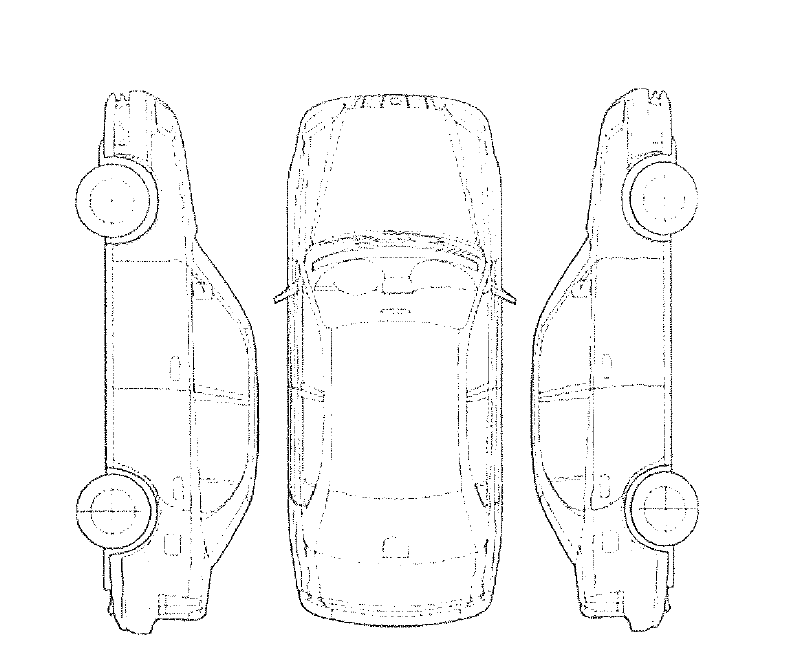 Samochód brudny/czystyWnętrze samochodu brudne/czysteOdbiór samochodu:Data: 	……………………….., godz. …………………., miejsce: …………………………………………………………Podpis Zamawiającego			Podpis Wykonawcy:      ……………………………………………                     .………………………………………Brak odbioru samochodu:Przyczyna/-y braku odbioru:………………………………………………………………………………………………………………………………………………………………………………………………………………………………………………………………………………………………………………………Podpis Zamawiającego:			Podpis Wykonawcy:…………………………………….			………………………………….Ofeorwany samochódMarka i model samochoduRodzaj silnika (benzynowy, benzynowy z LPG lub diesel)Pojemność w cm3 imoc silnika w KMCena jednostkowa nettoCena jednostkowa bruttosamochód nr 1samochód nr 2samochód nr 3samochód nr 4samochódnr 5samochód nr 6samochód nr 7samochód nr 8samochód nr 9L.p.ParametryWymagania1.Rodzaj pojazduSamochód osobowy2.Liczba samochodów93.Stan samochodównowe, niezarejestrowane, z fabrycznym przebiegiem4.Gwarancjamin. 3 lata lub 100 000 km5.Rok produkcjinie starszy niż 20236.Segment pojazdu (klasa) B, C, lub J(I)7.Rodzaj nadwozia crossover lub SUV8.Rozstaw osi (mm) min. 24909.Prześwit (mm)min. 16510.Napędnapęd na jedną oś11.Silnik (liczba cylindrów, pojemność skokowa cm3)trzy lub czterocylindrowy, o pojemności między 998 a 1600 cm312.Moc (KM)między 100 a 17013.Rodzaj silnikabenzynowy, benzynowy+LPG lub diesel14.Norma emisji spalinmin. EURO 615.Skrzynia biegówmanualna16.Kolor nadwoziadowolny poza różowym i fioletowym, maksymalnie trzy kolory samochodów w ramach dostawy17.Kolor tapicerki szara, czarna lub dwubarwna w ciemnych odcieniach18.Rodzaj tapicerki materiałowa lub materiałowa ze skórą ekologiczną19.Klimatyzacjamanualna lub automatyczna20.Liczba drzwi523.Liczba miejsc w samochodzie4 lub 524.Pojemność bagażnika (litry)min. 360 l25.Poduszki powietrznemin. czołowa poduszka powietrzna kierowcy i pasażera26.Koła16”- 17”27.Innesystem zapobiegający blokowaniu kół podczas hamowania – ABS27.Innesystem stabilizacji toru jazdy – ESP lub inny27.Inneświatła do jazdy dziennej27.Innewspomaganie układu kierowniczego27.Inneregulacja ustawienia wysokości fotela kierowcy27.Inneregulacja kolumny kierowniczej min. w jednej płaszczyźnie27.Inneradioodtwarzacz z głośnikami, Bluetooth z zestawem głośnomówiącym27.Innekierownica wielofunkcyjna z możliwością sterowania radiem i telefonem27.Innezdalnie sterowany centralny zamek27.Innegniazdo 12V, lub port USB27.Innedywaniki gumowe (2 x przód, 2 x tył, 1x bagażnik)27.Innepełnowymiarowe koło zapasowe, koło dojazdowe lub zestaw naprawczy27.Innetrójkąt odblaskowy, apteczka, gaśnica, podnośnik, klucz do kółOpony i felgiOpony i felgiOpony i felgiOpony i felgiOpony i felgiLewy przódLewy tyłPrawy przódPrawy tyłTyp (lato / zima)ProducentRozmiar oponyData produkcji